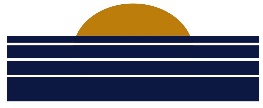 Polar Travel s.r.o.se sídlem Vřesová 113, Liberec XV- Nový Harcov, 460 15  IČ: 06080341zastoupená jednatelem: Ing. Vladimírem Černým	kontakt: zajezdy@polartravel.cz; tel .604 774 504jako pořadatelaZákladní škola a Mateřská škola Mladá Boleslav, 17. listopadu 1325, příspěvková organizace
Mladá Boleslav II, 17. listopadu 1325IČ: 750 34 077zastoupená: Mgr. Janem Duchkem – ředitelem školyjako zákazníkOsobou oprávněnou jednat v oblasti této smlouvy za zákazníka: Mgr. Jan Duchek  – ředitel školy Osobou oprávněnou jednat v oblasti této smlouvy ze strany pořadatele:Ing. Vladimír Černý – jednatel CKuzavírají tutoSMLOUVU O ZÁJEZDUdle § 2521 a násl. občanského zákoníkuI. Základní povinnosti smluvních stranPořadatel je cestovní kanceláří.Pořadatel se zavazuje obstarat pro zákazníka předem připravený soubor služeb cestovního ruchu (dále jen „zájezd“), který je specifikován v čl. II této smlouvy.Zákazník se zavazuje zaplatit pořadateli za obstaraný zájezd souhrnnou cenu specifikovanou v čl. III této smlouvy.II. Složky zájezduZájezd sestává z následujících plnění:III. Cena zájezdu a její úhradaCena zájezdu činí celkem 14500 Kč / osoba.V ceně jsou zahrnuty všechny poplatky, s výjimkou pojištění účastníků.Zákazník uhradí pořadateli částku, která bude odpovídat počtu platících účastníků a domluvené ceně za služby v programu zájezdu. Dohodnutý počet pedagogického doprovodu je zdarma na základě skutečně platících účastníků, celkem 3 osoby.Daňový doklad bude splatný 30 dnů před zahájením zájezdu.Zákazník uhradí pořadateli zálohovou fakturu ve výši 150.000 Kč na základě vystavené zálohové faktury.III. I. Pořadatel zájezdu může cenu zvýšit, zvýší-li se:IV. Informace poskytnuté pořadatelemPořadatel se zavazuje nejpozději 7 dnů před zahájením zájezdu zaslat zákazníkovi na jeho adresu elektronické pošty informace, jimiž pořadatel zákazníkovi sdělí zejménaVI. Potvrzení o zájezduPořadatel prohlašuje, že bezprostředně po uzavření této smlouvy (nejdéle do pěti pracovních dnů po uzavření) bude zákazníkovi pořadatelem poskytnuto písemné potvrzení o zájezdu a doklad o pořadatelově pojištění podle jiného právního předpisu vystavený pojistitelem.VII. Postoupení smlouvy třetí osoběZákazník je oprávněn postoupit tuto smlouvu třetí osobě, pokud tato osoba splňuje podmínky účasti na zájezdu uvedené v potvrzení o zájezdu.Pro účinnost změny v osobě zákazníka je nutné, aby postupitel (původní zákazník) doručil pořadateli včas oznámení o této skutečnosti spolu s prohlášením postupníka (třetí osoby, jíž je smlouva postupována), že s uzavřenou smlouvou souhlasí a že splní podmínky účasti na zájezdu uvedené v potvrzení o zájezdu.V případě postoupení smlouvy jsou postupitel a postupník zavázáni společně a nerozdílně k zaplacení ceny zájezdu a k úhradě nákladů, které pořadateli v souvislosti se změnou zákazníka vzniknou.VIII. Změna zájezduBude-li pořadatel vnějšími okolnostmi nucen změnit podmínky zájezdu, je oprávněn navrhnout zákazníkovi změnu smlouvy. Má-li být v důsledku změny smlouvy změněna i cena zájezdu, uvede pořadatel v návrhu i výši nové ceny.Nebude-li zákazník se změnou smlouvy souhlasit, má právo od smlouvy odstoupit. Pořadatel určí pro odstoupení přiměřenou lhůtu, která nebude kratší než pět dnů a skončí před zahájením zájezdu. V případě, že zákazník od smlouvy v určené lhůtě neodstoupí, platí, že se změnou smlouvy souhlasí.IX. Stornovací podmínkyOdběratel může smlouvu vypovědět písemnou formou, kdykoli před zahájením zájezdu, bere na vědomí a souhlasí s následujícími storno poplatky za zrušení zájezdu:při výpovědi doručené pořadateli 31 dnů a více před odjezdem, odběratel hradí poplatek ve výši 0 % z celkové ceny zájezdupři výpovědi doručené pořadateli do 30 dnů před nástupem pobytu, odběratel hradí poplatek ve výši 100 % z celkové ceny zájezduRozhodným datem pro výpočet storno poplatku za zrušení pobytu je datum doručení výpovědi na adresu pořadatele, uvedenou v záhlaví této smlouvyX. Závěrečné ustanoveníSmluvní strany se seznámily s obsahem této smlouvy a souhlasí s ním. Prohlašují, že smlouva byla  sepsána na základě jejich pravé a svobodné vůle. Na důkaz toho smluvní strany připojují své podpisy.Smlouva je vyhotovena ve dvou stejnopisech, z nichž každá ze stran obdrží po jednom.Cestovní kancelář Polar Travel s. r. o. souhlasí se zveřejněním smlouvy v registru smluv.   Smlouva se uzavírá na dobu od 26.5. do 31.5. 2024.V Liberci 14.3. 2024Mgr. Jan Duchek – ředitel školy 		             	 Ing. Vladimír Černý – jednatel CK ZŠ a MŠ Mladá Boleslav				       	      CK Polar Travel s.r.o.Liberec 17. listopadu 1325                                                          - pořadatel zajistí výjezd skupiny minimálně 39 žáků školy s pedagogickým doprovodem 4 osoby- ubytování ve dnech 26.5. – 31.5.2024 (celkem 3 noci)  hotel dvoulůžkové pokoje se sociálním zařízením,Best Mont Blanc - Chamonix- dopravu zajišťuje pořadatel prostřednictvím autobusové dopravy HEJNAL TURISMO s.r.o. Ouběnice 17,   26301 Dobříš, IČ:03553914 - doprava klientů je autobusová a současně pořadatel zajišťuje i potřebnou trajektovou dopravu,- stravování – polopenze - 3 x snídaně, 3 x večeře- pořadatel po dobu trvání zájezdu poskytuje průvodcovské služby- zájezd bude probíhat podle domluveného programuZájezd bude uskutečněn pouze za předpokladu, že se jej bude účastnit shora uvedený minimální počet osob, jinak má právo pořadatel zájezd zrušit.a) cena za dopravu vyplývající ze zvýšení cen pohonných hmot nebo jiných zdrojů energieb) daně, jakákoli dodatečná obdobná peněžitá plnění nebo úplaty z cestovních služeb poskytovaných podle smlouvy třetími stranami, které se přímo nepodílejí na poskytnutí zájezdu, včetně plateb spojených s dopravou, neboc) směnný kurs české koruny použitý pro stanovení ceny zájezduO zvýšení ceny zájezdu je povinen pořadatel informovat zákazníka. Pořadatel doručí oznámení o zvýšení ceny v textové podobě zákazníkovi nejpozději dvacátý den před zahájením zájezdu, jinak nemá zvýšení ceny právní účinky.d) zvýšení ceny zájezdu v maximální výši 10 % na osobu–upřesnění údajů uvedených v potvrzení o zájezdu–údaje o osobě, na niž se lze během zájezdu obrátit v nesnázích s žádostí o pomoc, především jméno, adresu a číslo telefonu místního zástupce pořadatele a adresu a telefonní číslo zastupitelského úřadu                                                       V. Zákazník se zavazuje- zajistit pedagogický dozor v průběhu zájezdu podle platných předpisů a legislativy související s takovým zájezdem- zajistit pojištění účastníků, doklad o bezinfekčnosti včetně kartičky zdravotní pojišťovny účastníků  - zajistit, aby po dobu zájezdu disponoval každý účastník platným cestovním dokladem (pas, občanský průkaz)